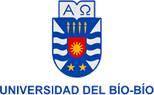 CURRÍCULUM ACADÉMICOAntecedentes PersonalesRelación laboral con la Universidad del Bío-BíoEstudios SuperioresTítulos de educación superiorGrados académicos obtenidosPerfeccionamiento en la DocenciaOPExperiencia en Docencia en la Universidad del Bío-BíoDocencia en Pregrado UBBDExperiencia docencia en otras instituciones de educación superiorDocencia en Pregrado externaDDirección de tesis o trabajos de titulación (finalizados) en la UBBTrabajos Titulación Pregrado en la UBBTesis Postgrado en la UBBDirección de tesis o trabajos de titulación finalizados en otras institucionesTrabajos Titulación Pregrado en otras institucionesTesis Postgrado en otras institucionesMaterial DocentePProyectos de Docencia ExternosTrabajo profesional con impacto en la docenciaExperiencia en investigación y CreaciónProyectos de Investigación Fundamental UBB FinalizadosPPPProyectos de Investigación ExternosCreación ArtísticaPublicacionesArticulos en revistasOParticipación en congresos, seminarios, simposios, etc.Actas de congresosPExposiciones o presentacionesExtensión académicaProyectos de Extensión aprobados por la UBBPInvitaciones de extensión para otras institucionesArtículos o columnas de opinión en mediosInformesFormación ContínuaFormación contínua en la UBBFormación contínua externaTransferencia TecnológicaAsistencia TécnicaCEPAsistencias Técnicas ExternasDerechos de Propiedad Intelectual e industrialOtras Actividades de VinculaciónProyectos Vinculación con el Medio UBBProyectos de intervenciónAdministraciónCargos desempeñados en la UBBCargos de representación en la UBBParticipación en Comisiones institucionalesCargos fuera de la Universidad del Bío-BíoCargos de representación institucional fuera de la Universidad del Bío-BíoExperiencia profesional en el Sistema EducacionalOtros antecedentesPertenencia a sociedades científicas, artísticas o similaresPremios y distincionesOtros antecedentes relevantesAntecedentes relevantesOtros antecedentesPaternoMaternoNombresRutFecha NacimientoE-mailTeléfonoCargoUnidad AcadémicaFacultadFecha IngresoJerarquíaTipo JornadaTipo contratoDecreto JerarquíaFecha JerarquíaTítuloInstituciónPaísEspecialidadFecha ObtenciónTítuloInstituciónPaísEspecialidadFecha ObtenciónProgramas de postítulo, diplomado o especializaciónProgramas de postítulo, diplomado o especializaciónProgramas de postítulo, diplomado o especialización(De más de 100hrs)TítuloInstituciónPaísEspecialidadFecha ObtenciónTítuloCarreraAñoPeriodoTipo ParticipaciónTítuloProgramaAñoPeriodoTipo ParticipaciónTítuloCarreraAñoPeriodoInstituciónTipo ProgramaTipo ParticipaciónTítuloProgramaAñoPeriodoInstituciónTipo ProgramaTipo ParticipaciónTipo InvestigadorTítulo del proyectoCódigoTipoAñoActividadInstituciónCalidad ParticipaciónAñoImpactoTipo InvestigadorTítulo del proyectoCódigoTipoAñoNombre de la obraTemaInstituciónCalidad participanteDifusiónAñoNombreIndiv./Colect.TipoLugarAñoTítuloInstituciónLugarAñoCalidad de participaciónTítuloDescripciónAñoFechaN° págsDesdeHastaMedio PublicaciónCalidad de participaciónTítuloDestinatarioTipoAñoN° págsTipo de actividadMateriaDestinatarioLugarHrs.AñoFecha InicioFecha TérminoTipo de actividadMateriaDestinatarioLugarHrs.AñoFecha InicioFecha TérminoNombreTipoLugarAñoNombreCódigoTipo participaciónÁreaFecha InicioFecha TérminoImpactoDestinatarioLínea intervenciónCargoUnidadInstituciónCargoOrganismoInstituciónInicioTérminoNombre comisiónRolInicioTérminoCargoInstituciónHorasFecha InicioFecha TérminoCargoInstituciónUnidad académicaFecha IngresoJerarquíaTipo jornadaTipo contratoDescripciónFecha InicioFecha TérminoInstituciónTipo experienciaAsociaciónMembresíaNúmero de registroTipoInicioTérminoEntidadNombreTipoAñoDescripciónFecha InicioFecha TérminoTipo antecedenteTipo participación